NAME: LAWAL ADEOLA IBUOMENAANMAT NO: 18/ENG05/029DEPT: MECHATRONICSCOURSE: COMPUTER PROGRAMMING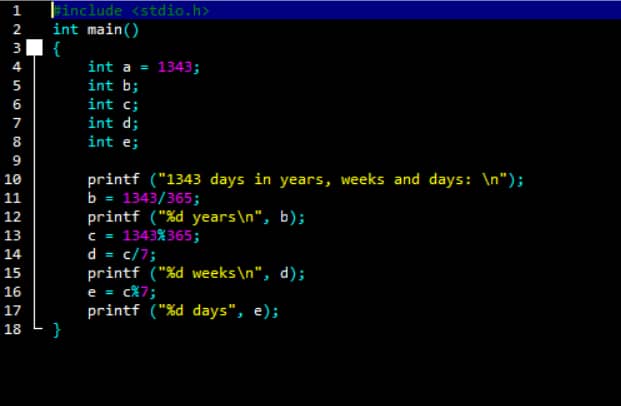 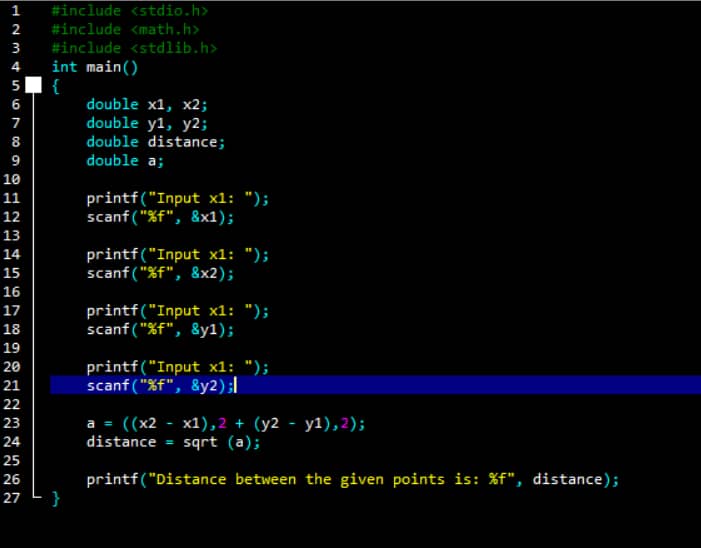 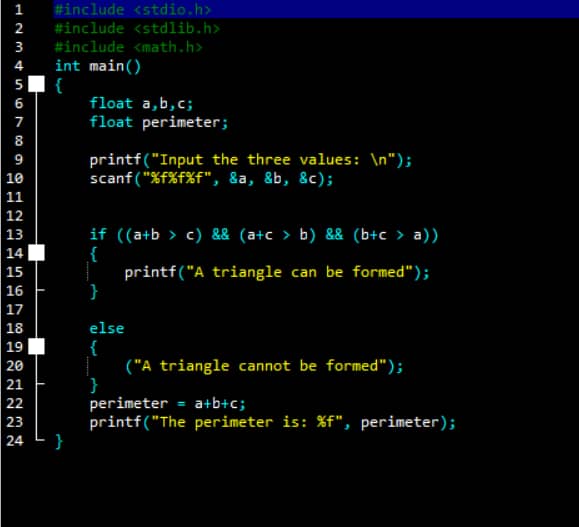 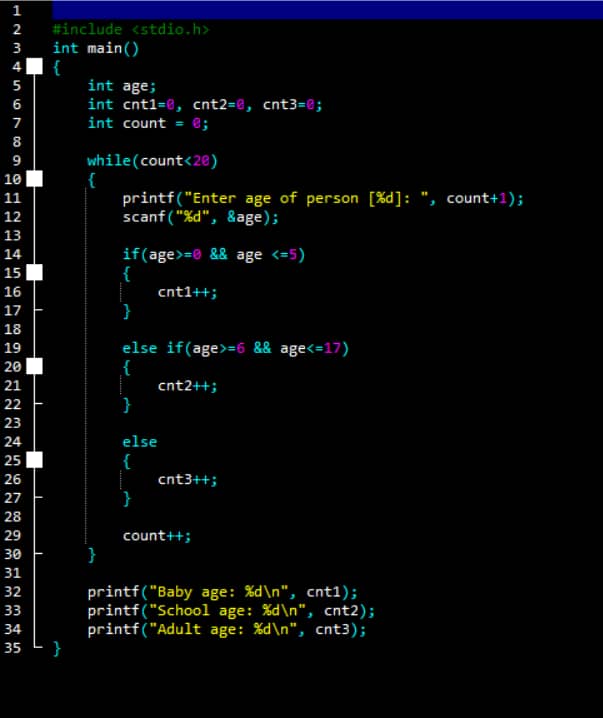 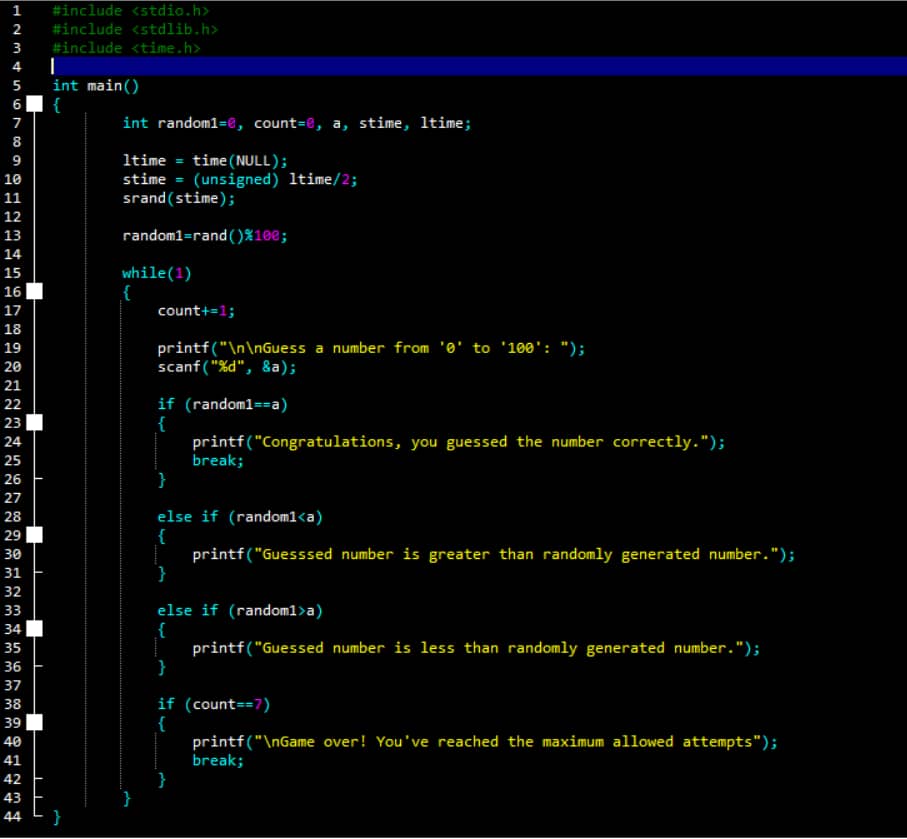 